Анализ проведения методики«Лесенка» по методике В. Г. Щур1 «Б» МБОУ «СШ №35»Дата проведения18.09.2017 гДиагностику проводилАнаньева Н.ААвтор, название  методикиМетодика В. Г. Щур «Лесенка»Критерии и шкалы оцениванияЗаниженная самооценкаПравильная самооценкаЗавышенная самооценкаРезультатЗавышенная- 5 человек (19,25%)Правильная- 14 человек (57,75%)Заниженная- 6 человек (23%)Описание (содержание) методикиРебёнку показывают нарисованную лесенку с семью ступенями и объясняют задание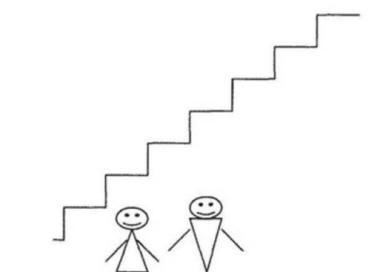 ИНСТРУКЦИЯ:"Если всех детей рассадить на этой лесенке, то на трёх верхних ступеньках окажутся хорошие дети: умные, добрые, сильные, послушные - чем выше, тем лучше (показывают: "хорошие", "очень хорошие", "самые хорошие"). А на трёх нижних ступеньках окажутся плохие дети - чем ниже, тем хуже ("плохие", "очень плохие", "самые плохие"). На средней ступеньке дети не плохие и не хорошие. Покажи, на какую ступеньку ты поставишь себя? Объясни почему. И т.д.В процессе обследования необходимо учитывать, как ребёнок выполняет задание: испытывает колебания, раздумывает, аргументирует свой выбор.